 Temat: Konflikty na świecie po 1989 roku                        				16 IV 2020 r.1. Odrysuj  lub wklej  mapkę zaznacz na niej  kontynenty i w oparciu o podręcznik  strona 244 zaznacz miejsca największych konfliktów na świecie.  Wykonaj legendę do mapki.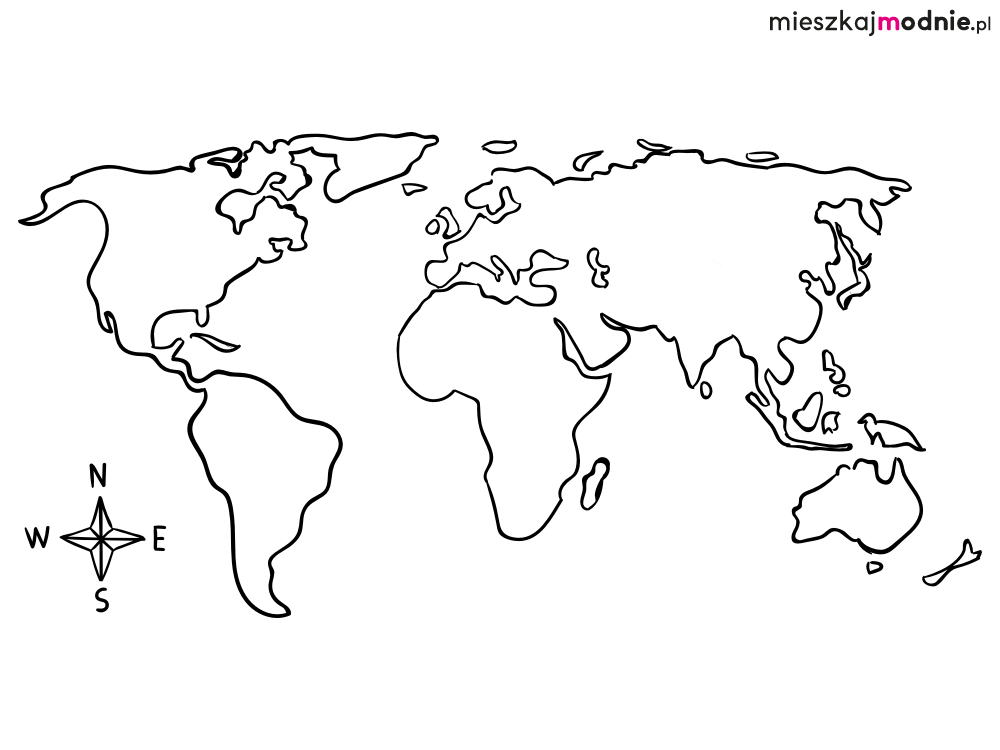 2.  Wyjaśnij pojęcia:apartheid-neokolonializm-3. Zapoznaj się z biografią Nelsona Mandeli  i wykonaj krotką notatkę.4. Wymień  3-4 przykłady konfliktów  światowych